Приложение  1                                                                                                                                                                               к приказу по Центру «Молодые таланты№__ _____________ от _____________________2023 г.П О Л О Ж Е Н И Ео проведении открытых соревнований по спортивному ориентированию в закрытом помещении «Лабиринт», Лесной стадионРыбинск, 2023 г.1.Общие положения1.1. Положение о проведении открытых соревнований по спортивному ориентированию в закрытом помещении «Лабиринт», Лесной стадион (далее – Соревнования) определяет цель, задачи, сроки, порядок и условия проведения мероприятия.1.2. Соревнования проводятся с целью формирования у учащихся ответственного отношения к вопросам личной и общественной безопасности, практических навыков и умений поведения в экстремальных ситуациях, стремления к здоровому образу жизни, совершенствования физического развития подрастающего поколения и популяризации спортивного ориентирования среди учащихся.1.3. Задачи: - привлекать школьников и их родителей к занятиям спортивным ориентированием; - повышать спортивный и технический уровень учащихся;- выявлять сильнейших спортсменов для участия в областных соревнованиях;-  популяризировать среди учащихся  здоровый и безопасный образ жизни;- осуществлять мониторинг практической подготовки  учащихся по программам  туристско-краеведческой и физкультурно-спортивной направленностей.1.4. Соревнования организует и проводит Центр «Молодые таланты» в сотрудничестве с МОУ СОШ №6 им. Л.И.Ошанина в рамках реализации плана работы муниципального ресурсного центра и календарного плана проведения физкультурных и спортивных мероприятий, утверждённым приказом Департамента по физической культуре и спорту Администрации городского округа город Рыбинск Ярославской области от 22.12.2022 г. № 02-01/259. 1.5. Соревнования проводятся в соответствии:- с правилами вида спорта «Спортивное ориентирование»;- с Федеральным законом от 04 декабря 2007 года № 329-ФЗ «О физической культуре и спорте в Российской Федерации».2. Руководство Соревнованиями2.1. Общее руководство Соревнованиями осуществляет организационный комитет (далее – Оргкомитет). Состав Оргкомитета в Приложении 1.2.2. Оргкомитет: - утверждает состав Главной судейской коллегии (Приложение 1); - обеспечивает организационное, информационное и консультативное сопровождение Соревнований;- на основании протоколов Главной судейской коллегии подводит итоги.2.3. Главная судейская коллегия:- ведет протоколы Соревнований; - осуществляет непосредственное руководство Соревнованиями;- решает вопросы судейства.3. Сроки, порядок и условия проведения Соревнований3.1.Соревнования  проводятся 9 декабря 2023 г. в здании МОУ СОШ № 6 им. Л.И.Ошанина (Рыбинск, район Мариевка, ул.Ошанина, 14). Старт – с 13.00 до 16.00 час. по стартовой станции (Информационный бюллетень см. Приложение 2). Система отметки – SFR.3.2. Программа:- ориентирование в заданном направлении, кросс – спринт, 0830011811Я по разноуровневой карте.3.3. Вход в здание СОШ№6 представителей, сопровождающих и участников групп МЖ21 строго с   документами, удостоверяющими личность (паспорт или  водительское удостоверение). 3.4. Всем иметь сменную обувь.4. Участники Соревнований4.1. К участию в Соревнованиях приглашаются участники по следующим группам:Родители – дети», 2015 г.р. и младше (в сопровождении родителей);МЖ8 – 10, 2013 – 2015 г.р. и младше (самостоятельно);МЖ12 – 14, 2012– 2009 г.р.;МЖ16 – 18, 2008 – 2005 г. р.;МЖ21, 2004 и старше;OPEN (начинающие взрослые).4.2. Заявка на участие до 7 декабря 2023 года до 23.00 час на https://orgeo.ru/event/region/yaroslavl/no_national/1.4.3. Ответственность за достоверную информацию о классификации участников и их подготовку несут представители команд.4.4. При прохождении регистрации в день мероприятия участникам необходимо до старта предоставить: - страховой полис (оригинал) страхования от несчастного случая на соревнованиях (страхование участников соревнований производится за счёт родителей или образовательных организаций, где обучаются участники, в соответствии с законодательством Российской Федерации).- медицинский допуск (для участников моложе 18 лет медицинский допуск обязателен, совершеннолетние участники могут предоставить заявление о персональной ответственности за своё здоровье).4.5. Не заявившиеся участники стартуют после всех при наличии свободных карт.4.6. Основанием для допуска спортсмена к соревнованиям по медицинским заключениям является заявка с отметкой «Допущен» напротив каждой фамилии спортсмена с подписью врача по лечебной физкультуре или врача по спортивной медицине и заверенной личной печатью, при наличии подписи с расшифровкой ФИО врача в конце заявки, заверенной печатью, допустившей спортсмена медицинской организации, имеющей лицензию на осуществление медицинской деятельности, перечень работ и услуг, который включает лечебную физкультуру и спортивную медицину (возможна медицинская справка о допуске к соревнованиям, подписанная врачом по лечебной физкультуре или врачом по спортивной медицине и заверенная печатью медицинской организации, отвечающей вышеуказанным требованиям).4.7. Участие в Соревнованиях рассматривается как согласие участников на обработку их персональных данных и на видео- и фотосъёмку для создания электронного каталога, буклета и другой продукции с целью популяризации данного мероприятия и размещения результатов на сайте и группе социальной сети «ВКонтакте» Департамента образования городского округа город Рыбинск Ярославской области, Департамента по физической культуре и спорту Администрации городского округа город Рыбинск Ярославской области, Центра «Молодые таланты», МОУ СОШ №6 им. Л.И.Ошанина.5. Обеспечение безопасности участников и зрителей Соревнований5.1. В  целях  обеспечения  безопасности зрителей и  участников Соревнований разрешается проводить в соответствии с инструкцией по технике безопасности по проведению соревнований по спортивному туризму и согласно требований Правил обеспечения безопасности при проведении официальных спортивных соревнований, утвержденных постановлением Правительства Российской Федерации от 18 апреля 2014 г. № 353, Правилами соревнований по виду спорта «Спортивный туризм».5.2. Ответственность за безопасность проведения соревнований и применяемого судейского оборудования несет проводящая организация и Главная судейская коллегия.5.3. Ответственность за безопасность применяемого участниками снаряжения несут представители команды и сами участники. 5.4. Ответственность за соответствие подготовки участников требованиям, предъявляемым к дистанциям соревнований, несут представители команды и сами участники. 5.5. Оказание скорой медицинской помощи осуществляется в соответствии с приказом Министерства здравоохранения Российской Федерации от 23.10.2020 г. № 1144 н «Об утверждении порядка организации оказания медицинской помощи лицам, занимающимся физической культурой и спортом (в том числе при подготовке и проведении физкультурных мероприятий и спортивных мероприятий), включая порядок медицинского осмотра лиц, желающих пройти спортивную подготовку, заниматься физической культурой и спортом в организациях и (или) выполнить нормативы испытаний (тестов) Всероссийского физкультурно-спортивного комплекса «Готов к труду и обороне» (ГТО) и  форм медицинских заключений о допуске к участию  в физкультурных и спортивных мероприятиях».6. Определение результатов Соревнований и награждение6.1. Определение победителей и призеров Соревнований осуществляется на основании протоколов Главной судейской коллегии. Результаты определяются по группам,  согласно Правилам проведения соревнований по спортивному ориентированию  2017 г. 6.2. Участники, ставшие победителями и призерами, награждаются грамотами Департамента образования Администрации городского округа город Рыбинск Ярославской области.6.3. Участники, сопровождаемые родителями и занявшие призовые места, награждаются грамотами Центра «Молодые таланты».7. Финансирование7.1. Расходы по организации и проведению соревнований несёт Центр «Молодые таланты».7.2. Проезд участников к месту соревнований и питание за счёт командирующих организаций или за свой счёт.*Настоящее Положение является вызовом на соревнования.Исполнитель руководитель структурного подразделения	                      И.А.Седова(4855)222-656                                                                                               Приложение1Организационный комитет открытых соревнований по спортивному ориентированию  в закрытом помещении «Лабиринт», Лесной стадионГлавная судейская  коллегияоткрытых соревнований по спортивному ориентированию  в закрытом помещении «Лабиринт», Лесной стадионВрач (по согласованию)                                                   М.А.БашкатоваПриложение 2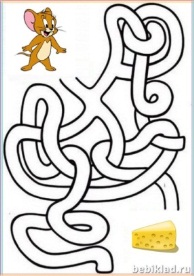 Информационный бюллетеньТехническая  информация   на   9.12.2023 г.Старт  с  13 до 16.00 по стартовой станции с интервалом 1 минута между участниками одной группы. Карта: цветная, М 1:700. Корректировка -  ноябрь 2023 года.КП имеют двойную нумерацию (1 – 32, 2 – 48…). Будьте внимательны!Местность: здание СОШ№6:  I - IV этажи. Программа:  ориентирование  в  заданном направлении  по разноуровневой карте. Дистанции:При наличии  свободных карт желающие могут пробежать другие дистанции вне конкурса. Старт и финиш совмещены.Отметка: SFR,  чип. На  станциях отметки указаны номера.	Опасные места:  лестничные марши, скользкий кафель.Подведение итогов:  итоги соревнований будут подведены среди участников по каждой возрастной группеВнимание! Вход в здание СОШ№6 представителей, сопровождающих и участников групп МЖ21 строго с   документами, удостоверяющими личность (паспорт или  водительское удостоверение). Всем иметь сменную обувь.Удачи в Лабиринте!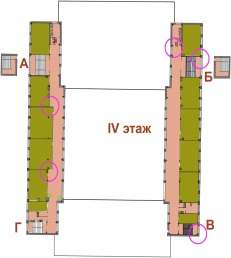 Образец карты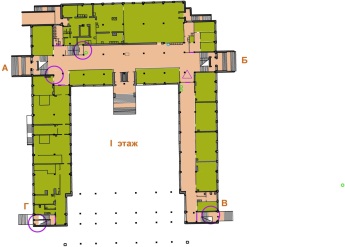 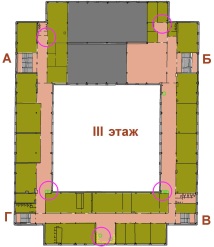 Председатель ОргкомитетаЮ.В. Галкина, главный специалист Департамента по физической культуре и спорту  Администрации городского округа город Рыбинск Ярославской области (по согласованию)Члены Оргкомитета:О.В. Гавронская, заместитель директора по УВР Центра «Молодые таланты»;И.А. Седова, руководитель туристско-массового отдела Центра «Молодые таланты»;Е.А.Максимова, учитель МОУ СОШ№6 им.Л.И.Ошанина;А.А. Парамонова, педагог-организатор  туристско-массового отдела;Л.Б. Валик, педагог-организатор  туристско-массового отдела. Главный судья соревнованийИ.А. Седова, СС1К  Главный секретарь соревнований                    А.А. Парамонова, СС2КНачальник дистанций                                      И.А. Седова, СС1КСудья – главный хронометристК.А. Третьякова, СС1К (по согласованию)Технический делегатП.А. Третьяков, СС1К (по согласованию)Заместитель главного судьиП.И. Смирнова, СС2К (по согласованию)ГруппыДистанцииРодители – дети», 2015 г.р. и младше (в сопровождении родителей)Короткая Д1МЖ8 – 10,  2013 – 2015 г.р. и младше (самостоятельно)OPEN(взрослые-новички)Короткая Д1МЖ12 – 14, 2012– 2009 г.р.;Средняя Д2МЖ16 – 18, 2008 – 2005 г. р.;Длинная Д3МЖ21, 2004 и старшеДлинная Д3